የሕዝብ መዝገብ መጠየቂያ ቅጽየዛሬ ቀን፥ 	የጠያቂ መረጃስም፥ 	 ኢሜይል አድራሻ፥ 		  የሚመርጡት ስልክ፥ 		የአስፈፃሚ አገልግሎቶች ክፍል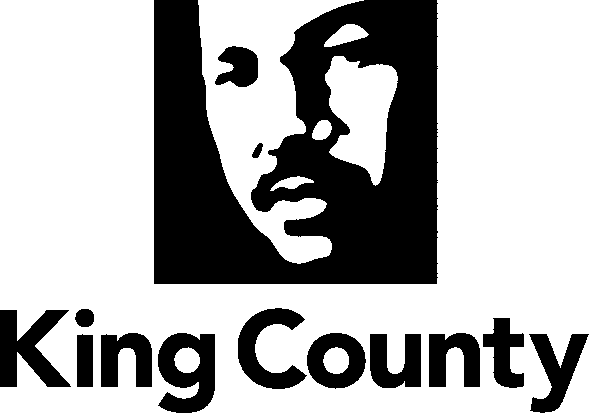 የአደጋ አስተዳደር አገልግሎቶች ቢሮKing Street Center 201 South Jackson Street, #320Seattle, WA 98104ስልክ፥ 206-263-2250TTY: 800-833-63888: 30am - 4: 30pmከሰኞ - አርብkingcounty.gov/praኢሜይል የኪንግ ካውንቲ (King County) ተመራጭ የመገናኛ መንገድ እና ፈጣኑ የአገልግሎት መስጫ ዘዴ ነው። ከእርስዎ ጋር እንዴት እንድንገናኝ ይፈልጋሉ?  ኢሜይል	 ፖስታ	☐ ስልክመዝገቦችን እንዴት መቀበል ይፈልጋሉ? በኢሜይል	 በፖስታ	 ከኪንግ ስትሪት ሴንተር በአካል መውሰድኪንግ ስትሪት ሴንተር ላይ መመልከት እና መመርመር በፖስታ ከመረጡ፣ እባክዎ አድራሻዎን ይስጡ ፡-የፖስታ መላኪያአድራሻ፥		የመንገድ አድራሻ - ከተማ - ግዛት - ዚፕየሚመርጡት ቋንቋ (እንግሊዝኛ ካልሆነ): 	አጠቃላይ መዝገብ መጠየቂያእባክዎን ምን ዓይነት መዝገቦች እንደሚፈልጉ ይንገሩን።መዝገቦችን ለማውጣት የሚረዳን መረጃየመዝገብ አይነት፥	 ፈቃዶች	 ውሎች	 ኢሜይል	 ቪድዮከመቼ እስከ መቼ ቀን 		 የክስተቱ ቀናት			 አውቶቡስ፣ አሰልጣኝ ወይም የመንገድ ቁጥር 			  የፈቃድ ቁጥር፥ 				 ቃላቶች ወይም ሀረጎች፥ 					 የተፈለጉት ሰራተኞች ስም፥ 	ከታሰረ ሰው ጋር ለተያያዙ መዝገቦች BA/CCN/JCN ምንድን ነው? 	ገጽ 1 ከ 1